GYM TIMEPonte en forma en casaFuente: youtube y GymVirtual by Patry JordanPracticar deporte en casa puede ser muy divertido e igual de efectivo que hacerlo en el gimnasio. Ya tenéis aquí la rutina de TONOBAILE de esta semana. La canción es: Sexy Lady – Radio Edit Manuel 2SantosRutina del día: Baile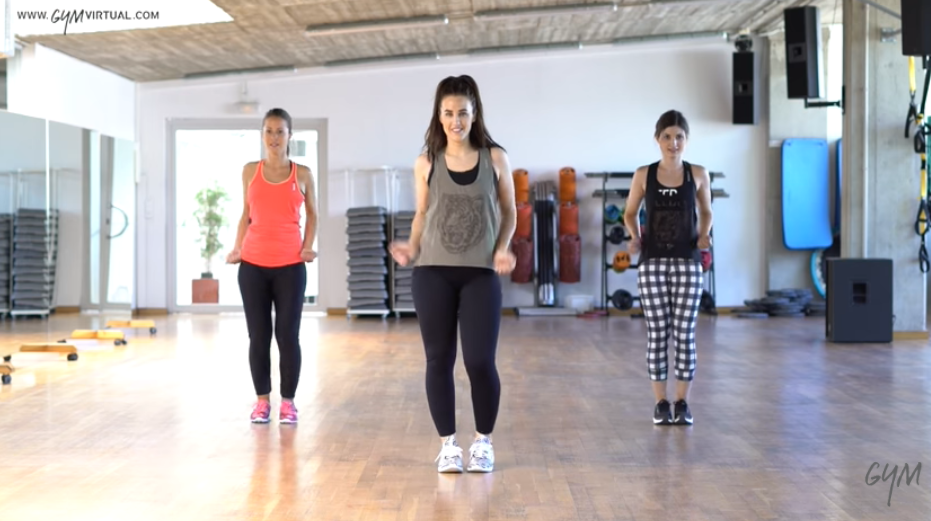 	Vídeo: Rutina